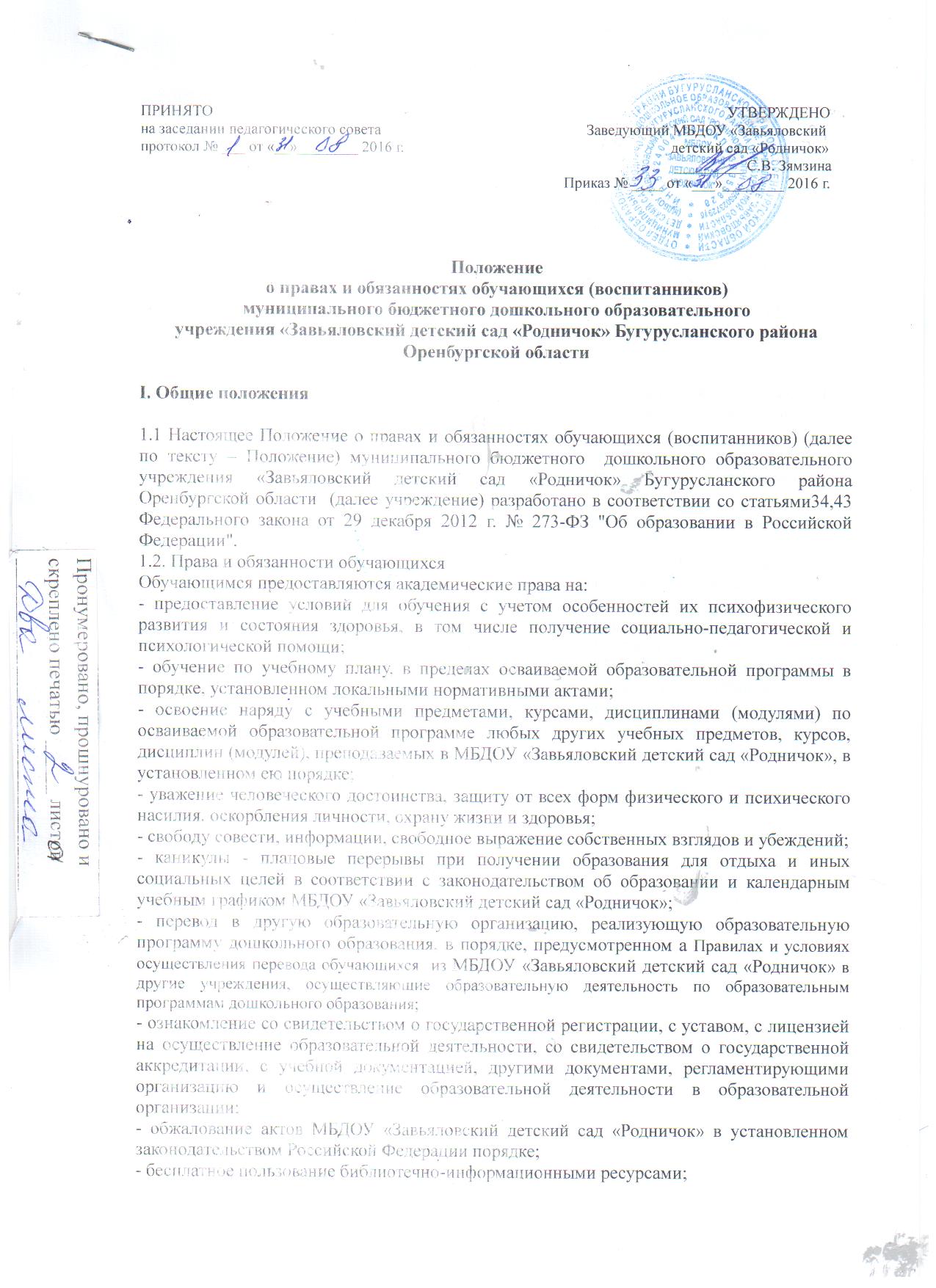 - пользование в порядке, установленном локальными нормативными актами, лечебно-оздоровительной инфраструктурой, объектами культуры и объектами спорта МБДОУ «Завьяловский детский сад «Родничок»;- развитие своих творческих способностей и интересов, включая участие в конкурсах, олимпиадах, выставках, смотрах, физкультурных мероприятиях, спортивных мероприятиях, в том числе в официальных спортивных соревнованиях, и других массовых мероприятиях;- поощрение за успехи в учебной, физкультурной, спортивной, общественной, научной, научно-технической, творческой, экспериментальной и инновационной деятельности;- иные академические права, предусмотренные Федеральным законом РФ "Об образовании в Российской Федерации" № 273-ФЗ, иными нормативными правовыми актами Российской Федерации, локальными нормативными актами  МБДОУ «Завьяловский детский сад «Родничок».1.2. Обучающиеся обязаны:- добросовестно осваивать образовательную программу дошкольного образования МБДОУ «Завьяловский детский сад «Родничок», выполнять учебный план, в том числе посещать предусмотренные учебным планом учебные занятия;- выполнять требования устава  МБДОУ «Завьяловский детский сад «Родничок», осуществляющей образовательную деятельность, правил внутреннего распорядка для воспитанников;- заботиться о сохранении и об укреплении своего здоровья, стремиться к нравственному, духовному и физическому развитию и самосовершенствованию;- уважать честь и достоинство других обучающихся и работников  МБДОУ «Завьяловский детский сад «Родничок», осуществляющей образовательную деятельность, не создавать препятствий для получения образования другими обучающимися;- бережно относиться к имуществу МБДОУ «Завьяловский детский сад «Родничок».Иные обязанности обучающихся, устанавливаются Федеральным закономРФ "Об образовании в Российской Федерации" № 273-ФЗ, иными федеральными законами, договором об образовании МБДОУ «Завьяловский детский сад «Родничок».Дисциплина в МБДОУ «Завьяловский детский сад «Родничок» поддерживается на основе уважения человеческого достоинства обучающихся, педагогических работников. Применение физического и (или) психического насилия по отношению к обучающимся не допускается.Меры дисциплинарного взыскания в МБДОУ «Завьяловский детский сад «Родничок» не применяются к обучающимся.